Особлива інформація емітентаТИТУЛЬНИЙ АРКУШ ПОВІДОМЛЕННЯ
(Повідомлення про інформацію)Особлива інформація емітента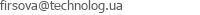 